						Form Approved Through 02/28/2023DEPARTMENT OF HEALTH AND HUMAN SERVICESOMB No. 0925-0002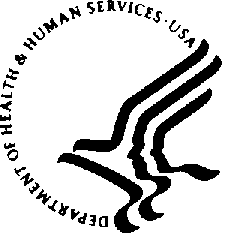 Procedure for Submission ofFinal Invention Statement and Certification (For Grant or Award)Form HHS 568A Final Invention Statement and Certification (Form HHS 568) shall be executed and submitted within 90 days following the expiration or termination of a grant or award. The Statement shall include all inventions which were conceived or first actually reduced to practice during the course of work under the grant or award, from the original effective date of support through the date of completion or termination. The Statement shall include any inventions reported previously for the grant or award as part of a non-competing application. This reporting requirement is applicable to grants and awards by Department of Health and Human Services in support of research.The Final Invention Statement and Certification does not in any way relieve the person responsible for the grant or award, or the institution, of the obligation to assure that all inventions are promptly and fully reported directly to the National Institutes of Health, as required by terms of the grant or award. Information regarding the reporting of inventions, including the reporting form to be followed, may be obtained from the Office of Policy for Extramural Research Administration, Division of Extramural Inventions and Technology Resources, 6705 Rockledge Drive MSC 7980, Bethesda, Maryland 20892-7980, Telephone: (301) 435-1986.The original of the completed Final Invention Statement and Certification is to be returned to the awarding component that funded the grant or award. The entire grant or award number must appear in the designated box on the form. The period covered by the Final Invention Statement is the project period of the grant or award at a particular grantee institution. If no inventions were involved, insert the word “None” in the first block under item Title of Invention. Each Statement requires the signature of an institution official authorized to sign on behalf of the institution.Public reporting burden for this collection of information is estimated to vary from  to 10 minutes per response, including the time for reviewing instructions, searching existing data sources, gathering and maintaining the data needed, and completing and reviewing the collection of information. An agency may not conduct or sponsor, and a person is not required to respond to, a collection of information unless it displays a currently valid OMB control number. Send comments regarding this burden estimate or any other aspect of this collection of information, including suggestions for reducing this burden to: NIH, Project Clearance Branch, 6705 Rockledge Drive MSC 7974, Bethesda, MD 20892-7974, ATTN: PRA (0925-0002). Do not return the completed form to this address. Privacy Act Statement.  The NIH maintains application and grant records as part of a system of records as defined by the Privacy Act: NIH 09-25-0225  https://era.nih.gov/privacy-act-and-era.htm.Form Approved Through 02/28/2023OMB No. 0925-0002Form Approved Through 02/28/2023OMB No. 0925-0002Form Approved Through 02/28/2023OMB No. 0925-0002Department of Health and Human ServicesFinal Invention Statement and Certification(For Grant or Award)Department of Health and Human ServicesFinal Invention Statement and Certification(For Grant or Award)Department of Health and Human ServicesFinal Invention Statement and Certification(For Grant or Award)Department of Health and Human ServicesFinal Invention Statement and Certification(For Grant or Award)Department of Health and Human ServicesFinal Invention Statement and Certification(For Grant or Award)Department of Health and Human ServicesFinal Invention Statement and Certification(For Grant or Award)Department of Health and Human ServicesFinal Invention Statement and Certification(For Grant or Award)DHHS Grant or Award No.DHHS Grant or Award No.DHHS Grant or Award No.   A.   We hereby certify that, to the best of our knowledge and belief, all inventions are listed below which were	conceived and/or first actually reduced to practice during the course of work under the above-referenced 	DHHS grant or award for the period        A.   We hereby certify that, to the best of our knowledge and belief, all inventions are listed below which were	conceived and/or first actually reduced to practice during the course of work under the above-referenced 	DHHS grant or award for the period        A.   We hereby certify that, to the best of our knowledge and belief, all inventions are listed below which were	conceived and/or first actually reduced to practice during the course of work under the above-referenced 	DHHS grant or award for the period        A.   We hereby certify that, to the best of our knowledge and belief, all inventions are listed below which were	conceived and/or first actually reduced to practice during the course of work under the above-referenced 	DHHS grant or award for the period        A.   We hereby certify that, to the best of our knowledge and belief, all inventions are listed below which were	conceived and/or first actually reduced to practice during the course of work under the above-referenced 	DHHS grant or award for the period        A.   We hereby certify that, to the best of our knowledge and belief, all inventions are listed below which were	conceived and/or first actually reduced to practice during the course of work under the above-referenced 	DHHS grant or award for the period        A.   We hereby certify that, to the best of our knowledge and belief, all inventions are listed below which were	conceived and/or first actually reduced to practice during the course of work under the above-referenced 	DHHS grant or award for the period        A.   We hereby certify that, to the best of our knowledge and belief, all inventions are listed below which were	conceived and/or first actually reduced to practice during the course of work under the above-referenced 	DHHS grant or award for the period        A.   We hereby certify that, to the best of our knowledge and belief, all inventions are listed below which were	conceived and/or first actually reduced to practice during the course of work under the above-referenced 	DHHS grant or award for the period        A.   We hereby certify that, to the best of our knowledge and belief, all inventions are listed below which were	conceived and/or first actually reduced to practice during the course of work under the above-referenced 	DHHS grant or award for the period     throughthrough.original effective dateoriginal effective datethroughthroughdate of terminationdate of terminationdate of terminationdate of terminationdate of termination   B.	Inventions  (Note: If no inventions have been made under the grant or award, insert the word “NONE” 	under 	Title below.)   B.	Inventions  (Note: If no inventions have been made under the grant or award, insert the word “NONE” 	under 	Title below.)   B.	Inventions  (Note: If no inventions have been made under the grant or award, insert the word “NONE” 	under 	Title below.)   B.	Inventions  (Note: If no inventions have been made under the grant or award, insert the word “NONE” 	under 	Title below.)   B.	Inventions  (Note: If no inventions have been made under the grant or award, insert the word “NONE” 	under 	Title below.)   B.	Inventions  (Note: If no inventions have been made under the grant or award, insert the word “NONE” 	under 	Title below.)   B.	Inventions  (Note: If no inventions have been made under the grant or award, insert the word “NONE” 	under 	Title below.)   B.	Inventions  (Note: If no inventions have been made under the grant or award, insert the word “NONE” 	under 	Title below.)   B.	Inventions  (Note: If no inventions have been made under the grant or award, insert the word “NONE” 	under 	Title below.)   B.	Inventions  (Note: If no inventions have been made under the grant or award, insert the word “NONE” 	under 	Title below.)NAME OF INVENTORNAME OF INVENTORTITLE OF INVENTIONTITLE OF INVENTIONTITLE OF INVENTIONTITLE OF INVENTIONTITLE OF INVENTIONTITLE OF INVENTIONDATE REPORTED TO DHHSDATE REPORTED TO DHHS(Use continuation sheet if necessary)(Use continuation sheet if necessary)   C.  Signature — This block must be signed by an official authorized to sign on behalf of the institution.   C.  Signature — This block must be signed by an official authorized to sign on behalf of the institution.   C.  Signature — This block must be signed by an official authorized to sign on behalf of the institution.   C.  Signature — This block must be signed by an official authorized to sign on behalf of the institution.   C.  Signature — This block must be signed by an official authorized to sign on behalf of the institution.   C.  Signature — This block must be signed by an official authorized to sign on behalf of the institution.   C.  Signature — This block must be signed by an official authorized to sign on behalf of the institution.   C.  Signature — This block must be signed by an official authorized to sign on behalf of the institution.   C.  Signature — This block must be signed by an official authorized to sign on behalf of the institution.   C.  Signature — This block must be signed by an official authorized to sign on behalf of the institution.TitleTitleTitleTitleTitleTitleName and Mailing Address of InstitutionName and Mailing Address of InstitutionName and Mailing Address of InstitutionName and Mailing Address of InstitutionName and Mailing Address of InstitutionName and Mailing Address of InstitutionName and Mailing Address of InstitutionName and Mailing Address of InstitutionTyped NameTyped NameTyped NameTyped NameTyped NameTyped NameName and Mailing Address of InstitutionName and Mailing Address of InstitutionName and Mailing Address of InstitutionName and Mailing Address of InstitutionSignatureSignatureSignatureSignatureDateDateName and Mailing Address of InstitutionName and Mailing Address of InstitutionName and Mailing Address of InstitutionName and Mailing Address of Institution